NEOBCA 2018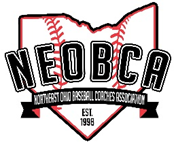 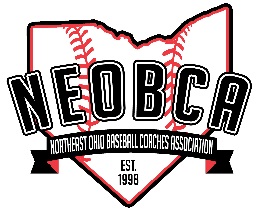 Hall of Fame Nomination FormBrian Sliwinski, Co-chair slew19@aol.comBob Merritt, Co-chair bmerritt14@gmail.comJohn Bakalar, Co-chair JBAKALAR@CrestwoodSchools.orgDennis Markiewcz, Co-Chair dmarks104@aol.comCriteria is the following:Candidate must have ten years as a Head Coach in Ohio.Nominating coach must be a current member of NEOBCA.Attach a coaching resume to form if possible.List awards/ accomplishments:Community Involvement:Date of Nomination:Mail nomination form and coaching resume to:	NEOBCA Hall of Fame	5164 Pinckneya Dr.	North Royalton, OH 44133Deadline: December 1, 2017Nominee:School(s):Phone:Email:Nominated By:School:Phone:Email:Wins:Losses:Total Years CoachingConference Championships:Years:Years:Sectional Championships:Years:Years:District Championships:Years:Years:Regional Championships:YearsYearsState Championships:Years:Years: